Podstawy hotelarstwaKlasa: SB, klasa INauczyciel: Ewelina BacaTemat: kodeks etyki hotelarza. Proszę o zapoznanie się z tematem : Kodeks etyki hotelarza. Waszym zadaniem będzie odpowiedzieć na pytanie: Na czym polega grupa relacji „Personel- personel”?Po zapoznaniu się z poniższym tekstem, będziecie potrafili udzielić poprawnej odpowiedzi.Odpowiedzi, za które każdy z Was otrzyma ocenę, proszę przesyłać na email: efka24@op.plTermin wykonania zadania: 27.04.2020r.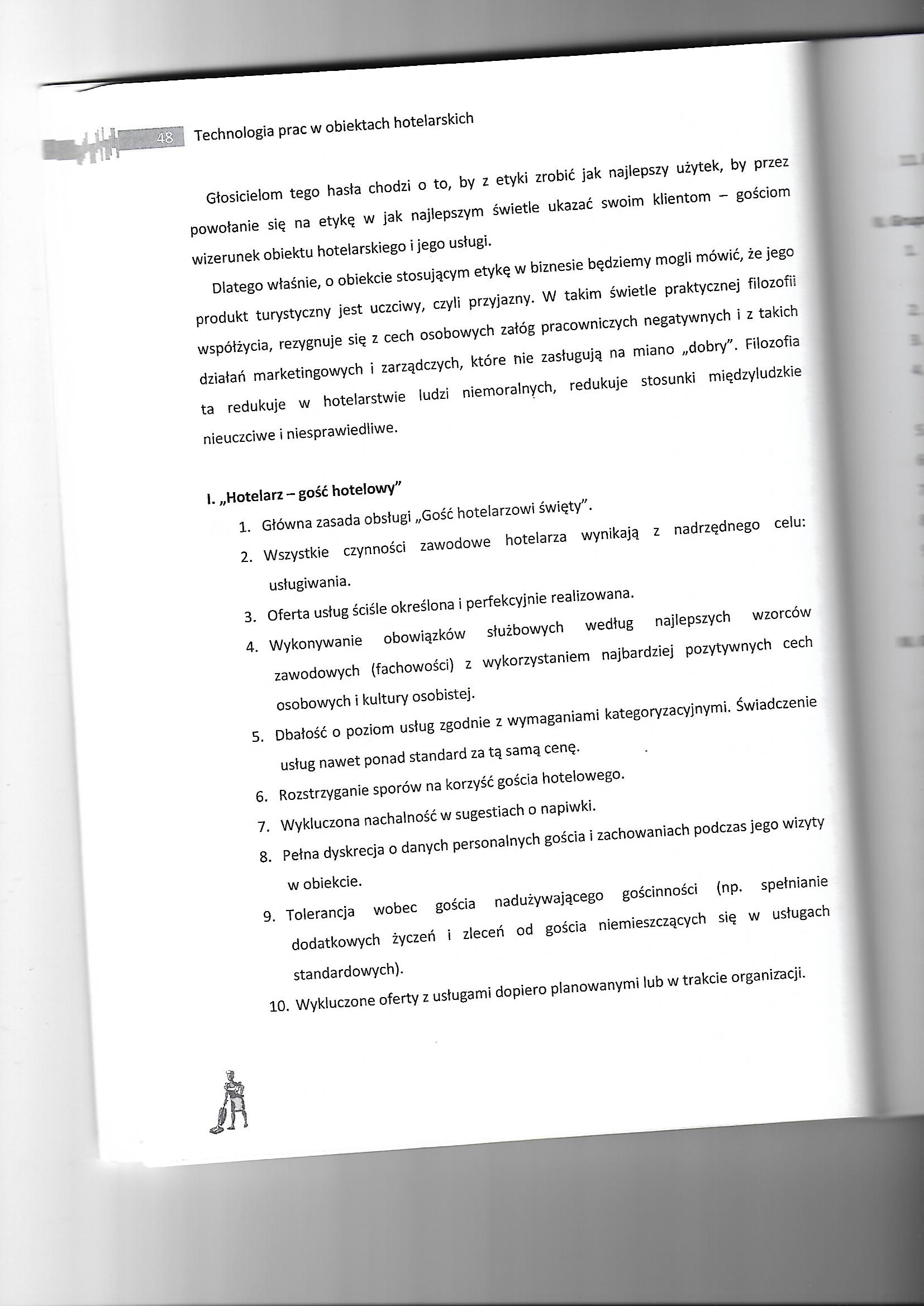 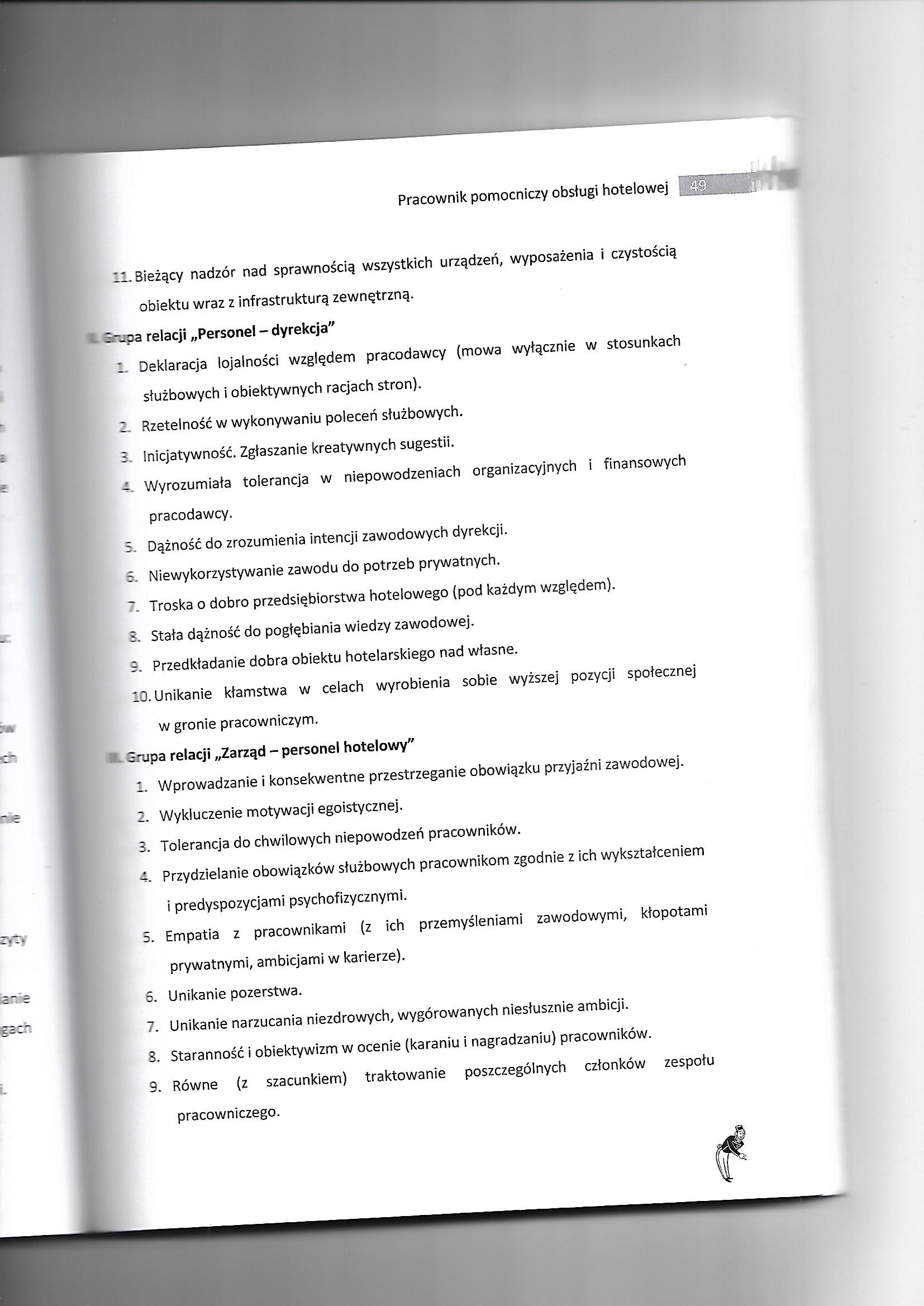 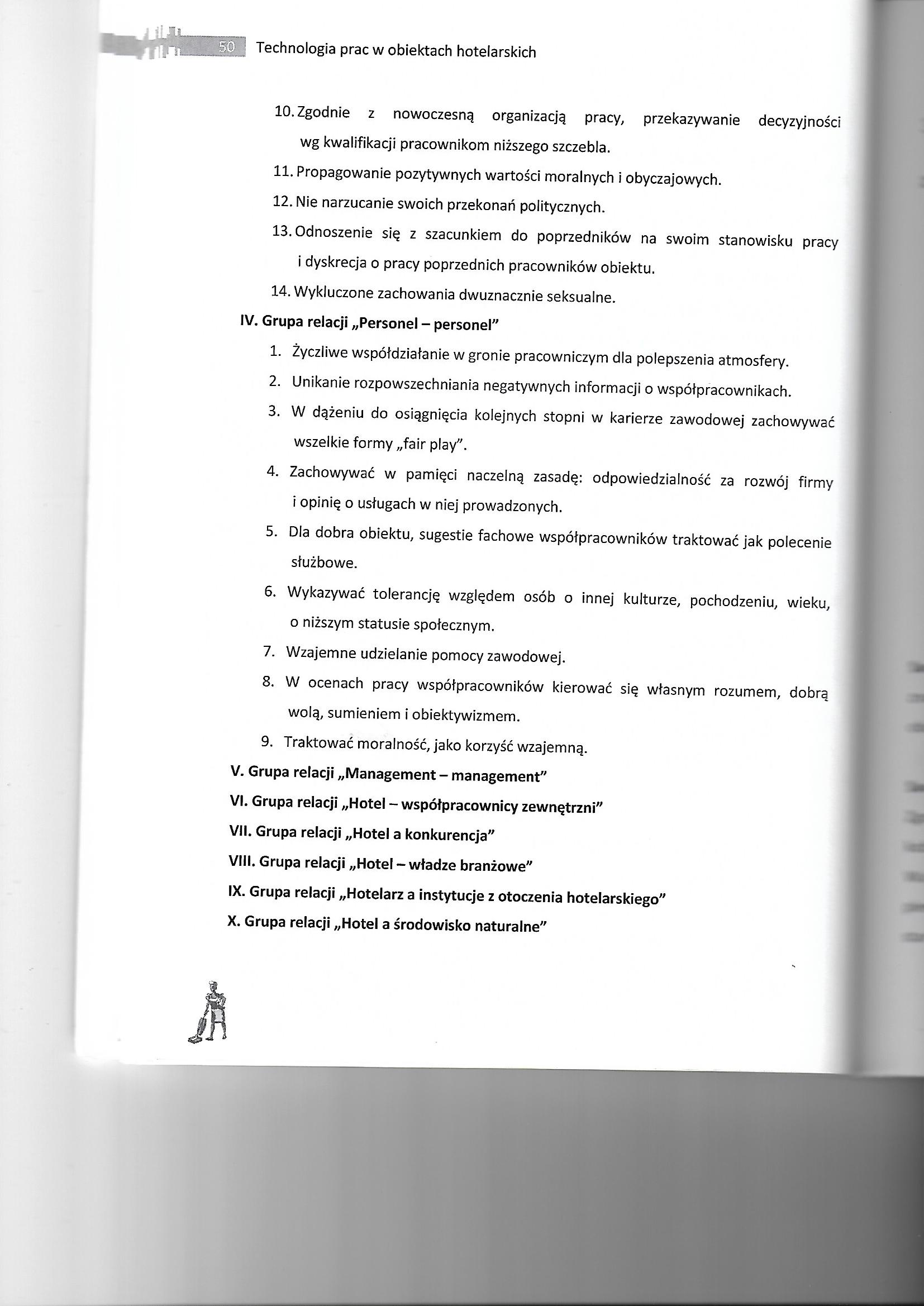 